Как получить бесплатную квалифицированную электронную подписьC 1 января 2022 года на ФНС России возлагаются функции по выпуску квалифицированной электронной подписи (далее – КЭП) для юридических лиц (лиц, имеющих право действовать от имени юридического лица без доверенности), индивидуальных предпринимателей и нотариусов.Срок действия КЭП, выпущенных коммерческими удостоверяющими центрами, заканчивается 1 января 2022 года. До 1 июля 2021 года им необходимо переаккредитоваться. Чтобы обеспечить «бесшовный» переход от платной к соответствующей безвозмездной государственной услуге по выпуску электронной подписи с 1 июля получить квалифицированную электронную подпись можно будет в Удостоверяющем центре ФНС России.Получить бесплатную КЭП смогут все юридические лица и индивидуальные предприниматели с учетом следующих ограничений:1. Удостоверяющий центр ФНС России бесплатно выдает квалифицированные сертификаты только для юридических лиц (как правило, генеральному директору, который действует от лица компании без доверенности), индивидуальных предпринимателей и нотариусов;2. Квалифицированный сертификат физического лица, а также лица, планирующего действовать от имени юридического лица по доверенности, можно получить в коммерческих аккредитованных удостоверяющих центрах;3. Квалифицированные сертификаты для заявителей, указанных в п.1, выпускаются территориальными налоговыми органами по предварительной записи. Заявитель должен лично предоставить заявление на выпуск КЭП, паспорт и СНИЛС в налоговый орган и пройти процедуру идентификации.4. Квалифицированный сертификат записывается на предоставляемый заявителем носитель ключевой информации, сертифицированный ФСТЭК России или ФСБ России. УЦ ФНС России поддерживает ключевые носители формата USB Тип-А, в частности: Рутокен ЭЦП 2.0, Рутокен S, Рутокен Lite, JaCarta ГОСТ, JaCarta-2 ГОСТ, JaCarta LT, ESMART Token, ESMART Token ГОСТ и другие, соответствующие установленным требованиям. Приобрести такие носители можно у дистрибьюторов производителей и в специализированных интернет-магазинах. Кроме того, можно использовать уже имеющиеся носители при условии их соответствия требованиям. Один ключевой носитель может использоваться для хранения нескольких (до 32 экз.) КЭП и сертификатов к ним, выданных как коммерческими, так и государственными УЦ.Для подготовки заявления на выдачу квалифицированного сертификата, а также приобретения ключевых носителей можно обратиться к оператору электронного документооборота. Полученные в рамках «пилотного» выпуска квалифицированные сертификаты являются легитимными, имеют срок действия 15 месяцев и могут использоваться для сдачи отчетности и ведения хозяйственной деятельности в рамках Федерального закона от 06.04.2011 № 63-ФЗ «Об электронной подписи».Пользователи, получившие КЭП в УЦ ФНС России, могут обращаться в службу технической поддержки или по телефону Единого контакт-центра ФНС России: 8-800-222-2222.С 1 июля 2021 года лица, имеющие право действовать без доверенности от имени организации, и индивидуальные предприниматели смогут подать заявление на выпуск КЭП через «Личный кабинет налогоплательщика – физического лица».Советник государственной гражданскойслужбы Российской Федерации 2 класса	А. П. СоколовОлиферова392312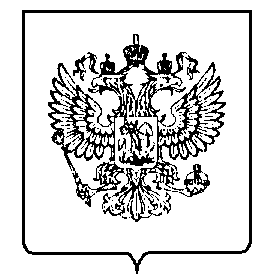 МИНФИН РОССИИФЕДЕРАЛЬНАЯ НАЛОГОВАЯСЛУЖБАУФНС РОССИИ ПО ОРЛОВСКОЙ ОБЛАСТИМЕЖРАЙОННАЯ ИНСПЕКЦИЯФЕДЕРАЛЬНОЙ НАЛОГОВОЙ СЛУЖБЫ №8ПО ОРЛОВСКОЙ ОБЛАСТИ(Межрайонная ИФНС России №8 по Орловской области)ЗАМЕСТИТЕЛЬ НАЧАЛЬНИКА ИНСПЕКЦИИМосковское шоссе, 119, г. Орёл, 302025,Телефон: (4862)39-23-30; Телефакс: (4862)39-23-49;www.nalog.gov.ruМИНФИН РОССИИФЕДЕРАЛЬНАЯ НАЛОГОВАЯСЛУЖБАУФНС РОССИИ ПО ОРЛОВСКОЙ ОБЛАСТИМЕЖРАЙОННАЯ ИНСПЕКЦИЯФЕДЕРАЛЬНОЙ НАЛОГОВОЙ СЛУЖБЫ №8ПО ОРЛОВСКОЙ ОБЛАСТИ(Межрайонная ИФНС России №8 по Орловской области)ЗАМЕСТИТЕЛЬ НАЧАЛЬНИКА ИНСПЕКЦИИМосковское шоссе, 119, г. Орёл, 302025,Телефон: (4862)39-23-30; Телефакс: (4862)39-23-49;www.nalog.gov.ruМИНФИН РОССИИФЕДЕРАЛЬНАЯ НАЛОГОВАЯСЛУЖБАУФНС РОССИИ ПО ОРЛОВСКОЙ ОБЛАСТИМЕЖРАЙОННАЯ ИНСПЕКЦИЯФЕДЕРАЛЬНОЙ НАЛОГОВОЙ СЛУЖБЫ №8ПО ОРЛОВСКОЙ ОБЛАСТИ(Межрайонная ИФНС России №8 по Орловской области)ЗАМЕСТИТЕЛЬ НАЧАЛЬНИКА ИНСПЕКЦИИМосковское шоссе, 119, г. Орёл, 302025,Телефон: (4862)39-23-30; Телефакс: (4862)39-23-49;www.nalog.gov.ruМИНФИН РОССИИФЕДЕРАЛЬНАЯ НАЛОГОВАЯСЛУЖБАУФНС РОССИИ ПО ОРЛОВСКОЙ ОБЛАСТИМЕЖРАЙОННАЯ ИНСПЕКЦИЯФЕДЕРАЛЬНОЙ НАЛОГОВОЙ СЛУЖБЫ №8ПО ОРЛОВСКОЙ ОБЛАСТИ(Межрайонная ИФНС России №8 по Орловской области)ЗАМЕСТИТЕЛЬ НАЧАЛЬНИКА ИНСПЕКЦИИМосковское шоссе, 119, г. Орёл, 302025,Телефон: (4862)39-23-30; Телефакс: (4862)39-23-49;www.nalog.gov.ruГлаве районной администрации№07-03/Главе районной администрацииГлаве районной администрацииНа №Главе районной администрацииГлаве районной администрацииО направлении материалов для размещения на официальном сайтеО направлении материалов для размещения на официальном сайтеО направлении материалов для размещения на официальном сайтеО направлении материалов для размещения на официальном сайтеГлаве районной администрации